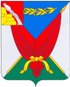 АДМИНИСТРАЦИЯ ВЕРХНЕМАМОНСКОГО МУНИЦИПАЛЬНОГО РАЙОНА ВОРОНЕЖСКОЙ ОБЛАСТИПОСТАНОВЛЕНИЕ«16» февраля  2022г.							№46----------------------------с.Верхний МамонО подготовке проекта изменений в Генеральный план Осетровского сельского поселения Верхнемамонского муниципального района Воронежской областиНа основании поступившего заявления от ООО «АГРОЭКО-ВОСТОК» от 14.02.2022 г., заявления отдела по управлению муниципальным имуществом администрации Верхнемамонского муниципального района от 14.02.2022 г., заключения комиссии в сфере градостроительной деятельности администрации Верхнемамонского муниципального района Воронежской области о целесообразности внесения изменений в Генеральный план Осетровского сельского поселения от 15.02.2022, в соответствии со ст. 24 Градостроительного кодекса РФ, администрация Верхнемамонского муниципального районаПОСТАНОВЛЯЕТ:1. Приступить к подготовке проекта изменений в Генеральный план Осетровского сельского поселения:- в части территории, занимаемой земельными участками с кадастровым номером 36:06:1500017:91, расположенным по адресу: Воронежская область,  Верхнемамонский район, восточная часть кадастрового квартала 36:06:1500017,  площадью 35197 кв. м. и кадастровым номером 36:06:1500017:227, расположенным по адресу: Воронежская область,  Верхнемамонский район, восточная часть кадастрового квартала 36:06:1500017,  площадью 4853 кв. м. и вместо земель, рекомендуемых в Генеральном плане к переводу в земли рекреации,  предусмотреть земли категории промышленности, энергетики, транспорта, связи, радиовещания, телевидения, информатики, земли для обеспечения космической деятельности, земли обороны, безопасности и земли иного специального назначения;- в части изменения характеристик предполагаемого к строительству объекта «Ферма 2 - Свиноводческого комплекса» на земельном участке с кадастровым номером 36:06:1500017: 238 - уменьшение планируемой численности поголовья до ориентировочной мощности 60-65 тыс. голов единовременного содержания.2. Проект изменений в Генеральный план подготовить в срок до 23.02.2022 г.3. Утвердить Порядок направления в комиссию в сфере градостроительной деятельности администрации Верхнемамонского муниципального района Воронежской области предложений заинтересованных лиц по подготовке проекта изменений в Генеральный план Осетровского сельского поселения согласно приложению № 1.4. Обеспечить подбор и передачу разработчику проекта исходных данных, необходимых для проектирования, в объеме сведений, имеющихся в администрации Верхнемамонского муниципального района Воронежской области,а также в системе информационного обеспечения градостроительной деятельности муниципального района.5. Осуществлять контроль над подготовкой проекта и проверкой материалов проекта изменений в генеральный план на соответствие требованиям действующего законодательства и технического задания на его подготовку.6. Опубликовать настоящее постановление в официальном периодическом печатном издании «Верхнемамонский муниципальный вестник».7. Контроль за исполнением настоящего постановления возложить на заместителя главы администрации – руководителя аппарата администрации Верхнемамонского муниципального района Костюченко Е.М.Глава Верхнемамонскогомуниципального района                                                        Н.И. Быков Приложение 1 к постановлению администрации Верхнемамонского муниципального района от  16.02.2022 г. № 46Порядок направления в комиссию в сфере градостроительной деятельности администрации Верхнемамонского муниципального района Воронежской области предложений заинтересованных лиц по подготовке проекта изменений в генеральный план Осетровского сельского поселенияФизические и юридические лица, отвечающие требованиям ч.2  ст. 5.1 Градостроительного кодекса РФ, вправе направлять в комиссию в сфере градостроительной деятельности администрации Верхнемамонского муниципального района Воронежской области (далее – Комиссия) предложения о порядке подготовки и содержании проекта изменений генерального плана Осетровского сельского поселения со дня официального опубликования настоящего постановления до дня окончания подготовки проекта изменений Генерального плана Осетровского сельского поселения. В дальнейшем предложения и замечания по проекту изменений в Генеральный план Осетровского сельского поселения могут быть направлены в рамках процедуры проведения публичных слушаний (общественных обсуждений) по проекту изменений в Генеральный план Осетровского сельского поселения.Предложения могут быть направлены:Непосредственно в администрацию Верхнемамонского муниципального района по адресу: 396460, Воронежская область, Верхнемамонский район, с. Верхний Мамон, пл. Ленина, д. 1, каб. 35.По почте по адресу: 396460, Воронежская область, Верхнемамонский район, с. Верхний Мамон, пл. Ленина, д. 1, получатель – Комиссия в сфере градостроительной деятельности администрации Верхнемамонского муниципального района Воронежской области.В форме электронного документа.К предложениям заинтересованных лиц прилагаются копии документов, предусмотренных п.12 ст 5.1. ГрК РФ. При этом гражданин указывает свою фамилию, имя, отчество, дату рождения, адрес регистрации по месту жительства, адрес электронной почты (при наличии).Адрес электронной почты администрации Верхнемамонского муниципального района –vmamon@govvrn.ru.3. Предложения должны быть логично изложены в письменном виде (напечатаны либо написаны разборчивым почерком) за подписью лица, их изложившего, с указанием его полных фамилии, имени, отчества и даты подготовки предложений. Неразборчиво написанные, неподписанные предложения, а также предложения, не имеющие отношения к подготовке проекта о внесении изменений в генеральный план поселения, комиссией не рассматриваются.4. Предложения могут содержать любые материалы (как на бумажных, так и магнитных носителях). Направленные материалы возврату не подлежат.